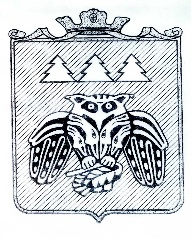 ПОСТАНОВЛЕНИЕадминистрации муниципального образованиямуниципального района «Сыктывдинский»«Сыктывдiн» муниципальнöй районынмуниципальнöй юкöнса администрациялöнШУÖМот  23  декабря 2015 года                                                                                       № 12/2197О внесении изменений в  постановление администрации МО МР  «Сыктывдинский» от 25 июня 2014 года № 6/1155 «Об утверждении муниципальной программы  МО МР «Сыктывдинский»  «Развитие экономики» на период до 2020 года»Руководствуясь частью 1 статьи 179 Бюджетного кодекса Российской Федерации, пунктом 9 части 1 статьи 17 Федерального закона от 06 октября 2003 №131-ФЗ «Об общих принципах организации местного самоуправления в Российской Федерации», Приказом Министерства экономического развития Республики Коми от 15 декабря 2015 года № 347 «О внесении изменений в приказ Министерства экономического развития Республики Коми №233 от 25 августа 2015 года «О предоставлении субсидий местным бюджетам на софинансирование расходов по реализации мероприятий муниципальных программ развития малого и среднего предпринимательства»,  администрация муниципального образования муниципального района "Сыктывдинский"       ПОСТАНОВЛЯЕТ:Внести в постановление администрации муниципального образования муниципального района "Сыктывдинский" от 25 июня 2014 года № 6/1155 «Об утверждении муниципальной программы   МО МР «Сыктывдинский»  «Развитие экономики» на период до 2020 года» изменения согласно приложению.Контроль за исполнением настоящего постановления возложить на заместителя руководителя администрации муниципального района Долингер Н.В.Настоящее постановление вступает в силу со дня его официального опубликования.Первый заместительруководителя администрациимуниципального района                                                                                      К.М.БарановЛИСТ СОГЛАСОВАНИЯпроекта постановления «О внесении изменений в  постановление администрацииМО МР  «Сыктывдинский» от 25 июня 2014 года № 6/1155«Об утверждении муниципальной программыМО МР «Сыктывдинский»  «Развитие экономики» на период до 2020 года»Проект внесен: отделом экономического развития  администрации МО МР «Сыктывдинский».Исполнитель: Малахова М.Л. заведующий отделом экономического развитияДата внесения проекта: _______________ 20__ годаНаправление проекта в прокуратуру(для юридического отдела) _______________________________________________ .                                                             (направить, не направить, подпись)Отправка проекта в прокуратуру (для отдела общего обеспечения) _________________________________________ .                                                                      (дата направления, подпись) Рассылка:  по 1 экз. бухгалтерия, ОЭР, управление финансовПОЯСНИТЕЛЬНАЯ ЗАПИМСКА
Внесение изменений в программу необходимо в связи с получением ДОПОЛНИТЕЛЬНЫХ СУБСИДИЙ из федерального бюджета в размере 1053509,5 руб. в соответствии с Соглашением 09/02-МБ-2015 между администрацией и Министерством экономического развития Республики Коми (приказ №347 от 15 декабря 2015 года)Приложение к постановлению администрации МО МР «Сыктывдинский»от ___ декабря 2015 года № 12/2141Изменения в постановление администрации муниципального образования муниципального района "Сыктывдинский"  от 25.06.2014 года № 6/1155 «Об утверждении муниципальной программы   МО МР «Сыктывдинский»  «Развитие экономики» на период до 2020 года» Позицию «Объемы финансирования программы» Паспорта муниципальной программы муниципального образования муниципального района «Сыктывдинский»  «Развитие экономики» на период до 2020 года» и раздел 8.  «Ресурсное обеспечение муниципальной программы» изложить в следующей редакции: «Общий объём финансирования Программы на 2015 - 2020 годы предусматривается в размере 18274,5195 тыс. рублей, в том числе:За счет средств федерального бюджета – 11139,7495 тыс. рублей.за счёт средств бюджета Республики Коми – 4734,77 тыс. рублей;за счёт средств местного бюджета – 2400,0 тыс. рублей;Прогнозный объём финансирования Программы по годам составляет:за счёт средств федерального бюджета 2015 год – 11139,7495 тыс. рублей;2016 год -  0 тыс. рублей;2017 год – 0 тыс. рублей;2018 год – 0 тыс. рублей;2019 год – 0 тыс. рублей;2020 год – 0 тыс. рублей;за счёт средств бюджета Республики Коми:2015 год – 4734,77 тыс. рублей;2016 год -  0 тыс. рублей;2017 год – 0 тыс. рублей;2018 год – 0 тыс. рублей;2019 год – 0 тыс. рублей;2020 год – 0 тыс. рублей;за счёт средств местного бюджета:2015 год – 1300,0 тыс. рублей;2016 год -  550,0 тыс. рублей;2017 год – 550,0 тыс. рублей;2018 год – 0 тыс. рублей;2019 год – 0 тыс. рублей;2020 год – 0 тыс. рублей.».Позицию «Объемы финансирования программы» Паспорта подпрограммы 2 «Малое и среднее предпринимательство в МО МР «Сыктывдинский»  и раздел 6. «Ресурсное обеспечение подпрограммы изложить в следующей редакции: «Общий объём финансирования подпрограммы предусматривается в размере 16450,0995 тыс. рублей, в том числе:За счет средств федерального бюджета – 11139,7495 тыс. рублей.за счёт средств бюджета Республики Коми – 4410,35 тыс. рублей;за счёт средств местного бюджета – 900,0 тыс. рублей;Прогнозный объём финансирования Программы по годам составляет:за счёт средств федерального бюджета 2015 год – 11139,7495 тыс. рублей;2016 год -  0 тыс. рублей;2017 год – 0 тыс. рублей;2018 год – 0 тыс. рублей;2019 год – 0 тыс. рублей;2020 год – 0 тыс. рублей;за счёт средств бюджета Республики Коми:2015 год – 4410,35 тыс. рублей;2016 год -  0 тыс. рублей;2017 год – 0 тыс. рублей;2018 год – 0 тыс. рублей;2019 год – 0 тыс. рублей;2020 год – 0 тыс. рублей;за счёт средств местного бюджета:2015 год – 300,0 тыс. рублей;2016 год -  300,0 тыс. рублей;2017 год – 300,0 тыс. рублей;2018 год – 0 тыс. рублей;2019 год – 0 тыс. рублей; – 0 тыс. рублей.».Позиции «Муниципальная программы» и «Подпрограмма «Малое и среднее предпринимательство в МО МР «Сыктывдинский» таблиц №3 и №4  изложить в следующей редакции: «Таблица № 3Ресурсное обеспечение реализации муниципальной программыза счет средств бюджета муниципального района «Сыктывдинский»Таблица 4Ресурсное обеспечение и прогнозная (справочная) оценка расходов местного бюджета, республиканского бюджета Республики Коми (с учетом средств федерального бюджета), бюджетов государственных внебюджетных фондов Республики Коми и юридических лиц на реализацию целей муниципальной программы (тыс. руб.)Должность лица, согласовавшего проектФамилия, инициалы имени и отчества лица, согласовавшего проектДата согласованияРезультат согласованияПодписьЗаместитель руководителя администрации муниципального районаДолингер Н.В.Заведующий юридическим отделомКазанцев Д.С.отдел общего обеспеченияСтатусНаименование муниципальной программы, подпрограммы муниципальной программы, ведомственной целевой программы, основного мероприятияОтветственный исполнитель, соисполнители, Код бюджетной классификацииКод бюджетной классификацииКод бюджетной классификацииКод бюджетной классификацииРасходы (тыс. руб.), годыРасходы (тыс. руб.), годыРасходы (тыс. руб.), годыРасходы (тыс. руб.), годыСтатусНаименование муниципальной программы, подпрограммы муниципальной программы, ведомственной целевой программы, основного мероприятияОтветственный исполнитель, соисполнители, ГРБСРз, ПрЦСРВРВСЕГО2015 год 2016 год 2017 год1234567Муниципальная 
программа Развитие экономикиВсего 18274,519517174,5195550,0550,0Муниципальная 
программа Развитие экономикиАдминистрация МО МР «Сыктывдинский»/ Отдел экономического развития АМО МР «Сыктывдинский»Под-программа 2Малое и среднее предпринимательство в МО МР «Сыктывдинский»Всего 16450,099515850,0995257,0300,0Под-программа 2Малое и среднее предпринимательство в МО МР «Сыктывдинский»Администрация МО МР «Сыктывдинский»/Отдел экономического развития АМО МР «Сыктывдинский»Основное мероприятие 2.1.1Финансовая поддержка субъектов малого и среднего предпринимательства:Администрация МО МР «Сыктывдинский»/Отдел экономического развития АМО МР «Сыктывдинский»16330,799515730,7995300,0300,0мероприятие 2.1.1.1.Субсидирование части расходов субъектов малого предпринимательства, связанных с началом предпринимательской деятельности (гранты)Администрация МО МР «Сыктывдинский»/Отдел экономического развития АМО МР «Сыктывдинский»1157600,0257,0300,0мероприятие 2.1.1.2.субсидирование части расходов субъектов малого и среднего предпринимательства, крестьянских (фермерских) хозяйств, сельскохозяйственных  кооперативов, связанных с приобретением  и обновлением основных средствАдминистрация МО МР «Сыктывдинский»/Отдел экономического развития АМО МР «Сыктывдинский»14325,899514325,899500мероприятие 2.1.1.3.субсидирование субъектам малого и среднего предпринимательства части затрат на уплату лизинговых платежей по договорам финансовой аренды (лизинга)Администрация МО МР «Сыктывдинский»/Отдел экономического развития АМО МР «Сыктывдинский»241,0241,000мероприятие 2.1.1.4.субсидирование части затрат на уплату процентов по кредитам, привлеченным субъектами малого и среднего предпринимательства в кредитных организацияхАдминистрация МО МР «Сыктывдинский»/Отдел экономического развития АМО МР «Сыктывдинский»0000мероприятие 2.1.1.5.Субсидирование части расходов, понесенных субъектами малого и среднего предпринимательства на технологическое присоединение энерго-принимающих устройств к электрическим сетям с заявленной мощностью до 500 кВт включительноАдминистрация МО МР «Сыктывдинский»/Отдел экономического развития АМО МР «Сыктывдинский»0000мероприятие  2.1.1.6.Реализация малого проекта «Расширение производства по переработке древесины на лесоперерабатывающем хозяйстве с. Зеленец (ИП Дадашев С.А.)»Администрация МО МР «Сыктыв-динский»/Отдел экономического развития563,9563,9002.1.1.7.Реализация малых проектов43,0043,00Основное мероприятие 2.1.2Кадровая поддержка субъектов малого и среднего предпринимательстваОтдел экономического развития АМО МР «Сыктывдинский»0000Мероприятие 2.1.2.1.Содействие в организации практического обучения работников, занятых в сфере малого и среднего предпринимательства, и граждан, желающих организовать собственное делоОтдел экономического развития АМО МР «Сыктывдинский»0000Мероприятие 2.1.2.2.Содействие в участии субъектов малого и среднего предпринимательства в практическом профес-сиональном обучении работников, проводимом на межмуниципальном и республиканском уровняхОтдел экономического развития АМО МР «Сыктывдинский»0000Мероприятие 2.1.2.3.Содействие в участии субъектов малого и среднего предпринимательства в мастер-классах, проводимых на межмуниципальном и республиканском уровняхОтдел экономического развития АМО МР «Сыктывдинский»0000Основное мероприятие 2.1.3Информационная и консультационная поддержка малого и среднего предпринимательстваОтдел экономического развития АМО МР «Сыктывдинский»119,3119,300Мероприятие 2.1.3.1.Формирование положительного образа предпринимательства в районе, путем размещения необходимых материалов на официальном сайте администрации муниципального района «Сыктывдинский» www.syktyvdin.ru и в районной газете «Наша жизнь»;Отдел экономического развития АМО МР «Сыктывдинский»0000Мероприятие 2.1.3.2.Информирование предпринимателей района о проводимых районных, региональных, межрегиональных и общероссийских мероприятий по вопросам поддержки и развития предпринима-тельства путем размещения актуальной информации на официальном сайте администрации муниципального района «Сыктывдинский» www. Syktyvdin.ru и в районной газете «Наша жизньОтдел экономического развития АМО МР «Сыктывдинский»0000Мероприятие 2.1.3.3.Оказание информационной и консультационной поддержки субъектам малого и среднего предпринимательства по интересующим их вопросам, в том числе о реализуемых мерах  государственной поддержки предпринимательства в Республике Коми. Отдел экономического развития АМО МР «Сыктывдинский»0000Мероприятие 2.1.3.4Содействие обеспечению деятельности информационно-маркетинговых центров малого и среднего предпринимательства на территориях муниципальных образованийАдминистрация МО МР «Сыктывдинский»/ Управление культуры АМО МР «Сыктывдинский»119,3119,300Основное мероприятие 2.1.4.Организационная поддержка субъектов малого и среднего предпринимательстваОтдел экономического развития АМО МР «Сыктывдинский»0000Мероприятие 2.1.4.1.Организация и проведение районных мероприятий (совещаний, «круглых столов и т.п.) отраслевой направленности в сфере малого и среднего предпринимательстваОтдел экономического развития АМО МР «Сыктывдинский»0000Мероприятие 2.1.4.2.Организация работы по участию субъектов малого и среднего предпринимательства в районных, респуб-иканских и межрегиональных мероприятиях по вопросам поддержки и развития предпринимательстваОтдел экономического развития АМО МР «Сыктывдинский»0000Основное мероприятие 2.1.5.Имущественная поддержка субъектов малого и среднего предпринимательстваОтдел землепользования и управления имуществом АМО МР «Сыктывдинский»0000Мероприятие 2.1.5.1.Предоставление в аренду муниципального имущества во владение и (или) пользование на долгосрочной основе субъектам малого и среднего          предпринимательстваОтдел землепользования и управления имуществом АМО МР «Сыктывдинский»0000СтатусНаименование муниципальной программы, подпрограммы муниципальной программы, ведомственной целевой программы, основного мероприятияИсточник финансирования Оценка расходов 
(тыс. руб.), годыОценка расходов 
(тыс. руб.), годыОценка расходов 
(тыс. руб.), годыОценка расходов 
(тыс. руб.), годыОценка расходов 
(тыс. руб.), годыОценка расходов 
(тыс. руб.), годыСтатусНаименование муниципальной программы, подпрограммы муниципальной программы, ведомственной целевой программы, основного мероприятияИсточник финансирования 201520162017201820192020123456789Муниципальная программаРазвитие экономикиВсего:17174,5195550,0550,0000Муниципальная программаРазвитие экономикиместные бюджеты1300,0550,0550,0000Муниципальная программаРазвитие экономики- из них за счет средств:республиканского бюджета Республики Коми, в том числе:4734,7700000Муниципальная программаРазвитие экономикифедерального бюджета11139,749500000Муниципальная программаРазвитие экономикигосударственные внебюджетные фонды 000000Муниципальная программаРазвитие экономикиюридические лица**000000Муниципальная программаРазвитие экономикисредства от приносящей доход деятельности000000Подпрограмма 2Малое и среднее предпринимательство в МО МР «Сыктывдинский»всего15850,0995300,0300,0000Подпрограмма 2Малое и среднее предпринимательство в МО МР «Сыктывдинский»местные бюджеты*300,0300,0300,0000Подпрограмма 2Малое и среднее предпринимательство в МО МР «Сыктывдинский»- из них за счет средств:республиканского бюджета Республики Коми, в том числе:4410,3500000Подпрограмма 2Малое и среднее предпринимательство в МО МР «Сыктывдинский»федерального бюджета11139,749500000Подпрограмма 2Малое и среднее предпринимательство в МО МР «Сыктывдинский»государственные внебюджетные фонды 000000Подпрограмма 2Малое и среднее предпринимательство в МО МР «Сыктывдинский»юридические лица**000000Подпрограмма 2Малое и среднее предпринимательство в МО МР «Сыктывдинский»средства от приносящей доход деятельности000000Основное мероприятие 2.1.1Финансовая поддержка субъектов малого и среднего предпринимательства:всего15850,0995300,0300,0000Основное мероприятие 2.1.1Финансовая поддержка субъектов малого и среднего предпринимательства:местные бюджеты*300,0300,0300,0000Основное мероприятие 2.1.1Финансовая поддержка субъектов малого и среднего предпринимательства:- из них за счет средств:республиканского бюджета Республики Коми, в том числе:4410,3500000Основное мероприятие 2.1.1Финансовая поддержка субъектов малого и среднего предпринимательства:федерального бюджета11139,749500000Основное мероприятие 2.1.1Финансовая поддержка субъектов малого и среднего предпринимательства:государственные внебюджетные фонды 000000Основное мероприятие 2.1.1Финансовая поддержка субъектов малого и среднего предпринимательства:юридические лица**000000Основное мероприятие 2.1.1Финансовая поддержка субъектов малого и среднего предпринимательства:средства от приносящей доход деятельности000000Основное мероприятие 2.1.2Кадровая поддержка субъектов малого и среднего предпринимательствавсего000000Основное мероприятие 2.1.2Кадровая поддержка субъектов малого и среднего предпринимательстваместные бюджеты*000000Основное мероприятие 2.1.2Кадровая поддержка субъектов малого и среднего предпринимательства- из них за счет средств:республиканского бюджета Республики Коми, в том числе:000000Основное мероприятие 2.1.2Кадровая поддержка субъектов малого и среднего предпринимательствафедерального бюджета000000Основное мероприятие 2.1.2Кадровая поддержка субъектов малого и среднего предпринимательствагосударственные внебюджетные фонды 000000Основное мероприятие 2.1.2Кадровая поддержка субъектов малого и среднего предпринимательстваюридические лица**000000Основное мероприятие 2.1.2Кадровая поддержка субъектов малого и среднего предпринимательствасредства от приносящей доход деятельности000000Основное мероприятие 2.1.3Информационная и консультационная поддержка малого и среднего предпринимательствавсего119,300000Основное мероприятие 2.1.3Информационная и консультационная поддержка малого и среднего предпринимательстваместные бюджеты*000000Основное мероприятие 2.1.3Информационная и консультационная поддержка малого и среднего предпринимательства- из них за счет средств:республиканского бюджета Республики Коми, в том числе:119,300000Основное мероприятие 2.1.3Информационная и консультационная поддержка малого и среднего предпринимательствафедерального бюджета000000Основное мероприятие 2.1.3Информационная и консультационная поддержка малого и среднего предпринимательствагосударственные внебюджетные фонды 000000Основное мероприятие 2.1.3Информационная и консультационная поддержка малого и среднего предпринимательстваюридические лица**000000Основное мероприятие 2.1.3Информационная и консультационная поддержка малого и среднего предпринимательствасредства от приносящей доход деятельности000000Основное мероприятие 2.1.4.Организационная поддержка субъектов малого и среднего предпринимательствавсего000000Основное мероприятие 2.1.4.Организационная поддержка субъектов малого и среднего предпринимательстваместные бюджеты*000000Основное мероприятие 2.1.4.Организационная поддержка субъектов малого и среднего предпринимательства- из них за счет средств:республиканского бюджета Республики Коми, в том числе:000000Основное мероприятие 2.1.4.Организационная поддержка субъектов малого и среднего предпринимательствафедерального бюджета000000Основное мероприятие 2.1.4.Организационная поддержка субъектов малого и среднего предпринимательствагосударственные внебюджетные фонды 000000Основное мероприятие 2.1.4.Организационная поддержка субъектов малого и среднего предпринимательстваюридические лица**000000Основное мероприятие 2.1.4.Организационная поддержка субъектов малого и среднего предпринимательствасредства от приносящей доход деятельности000000Основное мероприятие 2.1.5.Имущественная поддержка субъектов малого и среднего предпринимательствавсего000000Основное мероприятие 2.1.5.Имущественная поддержка субъектов малого и среднего предпринимательстваместные бюджеты*000000Основное мероприятие 2.1.5.Имущественная поддержка субъектов малого и среднего предпринимательства- из них за счет средств:республиканского бюджета Республики Коми, в том числе:000000Основное мероприятие 2.1.5.Имущественная поддержка субъектов малого и среднего предпринимательствафедерального бюджета000000Основное мероприятие 2.1.5.Имущественная поддержка субъектов малого и среднего предпринимательствагосударственные внебюджетные фонды 000000Основное мероприятие 2.1.5.Имущественная поддержка субъектов малого и среднего предпринимательстваюридические лица**000000Основное мероприятие 2.1.5.Имущественная поддержка субъектов малого и среднего предпринимательствасредства от приносящей доход деятельности000000